GUÍA DE INGLÉS ¿Qué necesito saber?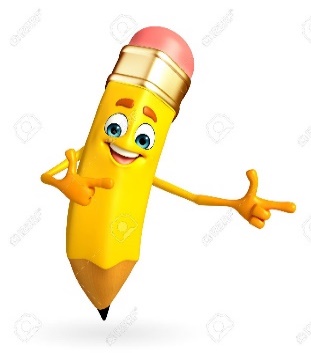 Entonces:Identificar es: Reconocer o distinguir que determinada persona o cosa es la misma que se busca o se supone.Entendemos por: I.- Look at the picture of this house, CUT and PASTE the correct names of each part of the house. (Mira la imagen de esta casa, CORTA y PEGA los nombres correctos para cada parte de la casa.).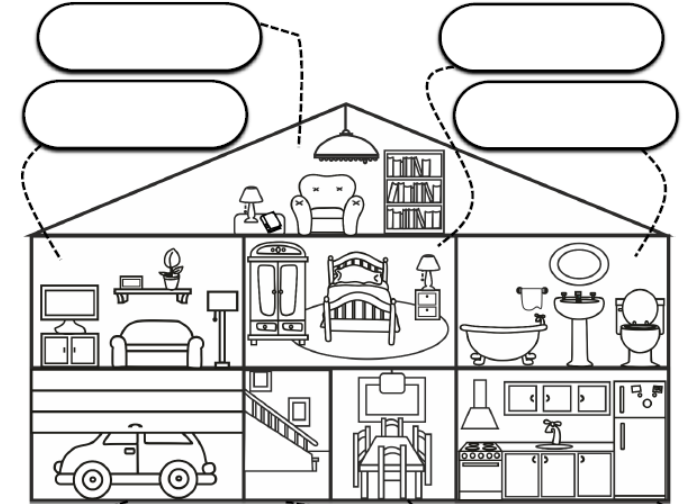 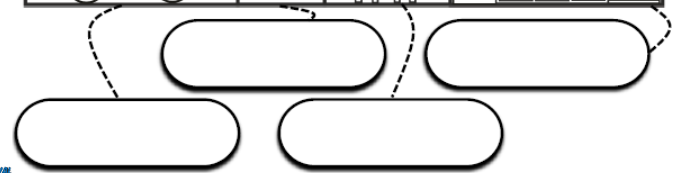 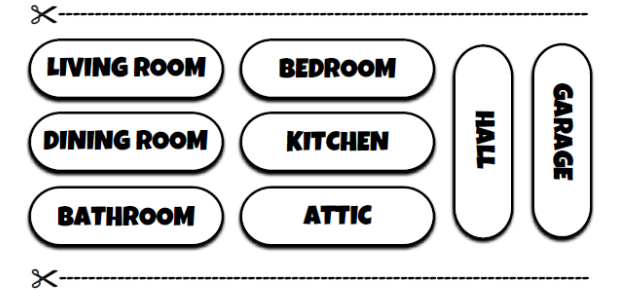 II.- Look at the snail… Where is it? TRACE the words of the prepositions of place. (Mira el caracol… ¿Dónde está? TRAZA las palabras de las preposiciones de lugar.)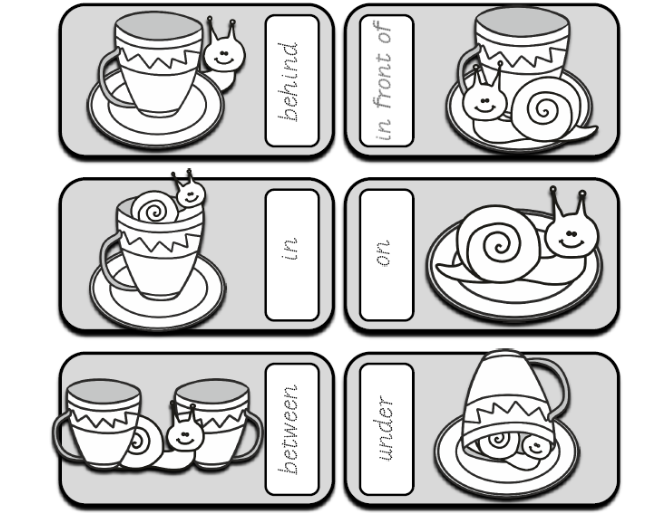 III.- Now you have to draw anything you want but the drawing has to be in the correct place in accordance to the preposition of place. (Ahora tienes que DIBUJAR lo que tú quieras, pero el dibujo debe estar en el lugar correcto de acuerdo a la preposición de lugar dada.) *Enviar foto de la guia desarrollada al whatsapp del curso y archivar en cuaderno de inglés.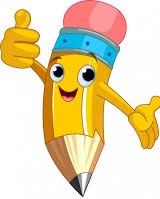 Autoevaluaciòn o Reflexión personal sobre la actividad: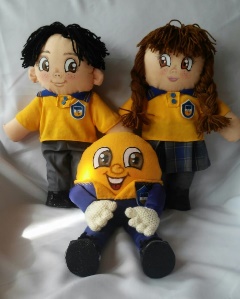 1.- ¿Qué fue lo más difícil de este trabajo? ¿Por qué?…………………………………………………………………………………………………………………..Name:Grade: 2°A   Date: semana N° 20¿QUÉ APRENDEREMOS?¿QUÉ APRENDEREMOS?¿QUÉ APRENDEREMOS?Objetivo (s):  OA 13 Escribir (por ejemplo: copiar o completar) palabras y oraciones simples de acuerdo a un modelo, acerca de temas conocidos o de otras asignaturasObjetivo (s):  OA 13 Escribir (por ejemplo: copiar o completar) palabras y oraciones simples de acuerdo a un modelo, acerca de temas conocidos o de otras asignaturasObjetivo (s):  OA 13 Escribir (por ejemplo: copiar o completar) palabras y oraciones simples de acuerdo a un modelo, acerca de temas conocidos o de otras asignaturasContenidos: Partes de la casa y preposiciones de lugar en inglés.Contenidos: Partes de la casa y preposiciones de lugar en inglés.Contenidos: Partes de la casa y preposiciones de lugar en inglés.Objetivo de la semana: Reconocer vocabulario sobre las partes de la casa  y las preposiciones de lugar en inglés. Objetivo de la semana: Reconocer vocabulario sobre las partes de la casa  y las preposiciones de lugar en inglés. Objetivo de la semana: Reconocer vocabulario sobre las partes de la casa  y las preposiciones de lugar en inglés. Habilidad: Identificar preposiciones de lugar y partes de la casa en inglés.Habilidad: Identificar preposiciones de lugar y partes de la casa en inglés.Habilidad: Identificar preposiciones de lugar y partes de la casa en inglés.Una preposición de lugar muestra la ubicación o posición de algo relacionado con otra cosa.En esta oportunidad aprenderemos las preposiciones encima, dentro, frente a, entre, detrás, debajo. Para eso debemos aprenderlas en inglés!In front of: Delante deBehind: DetrásIn: dentroOn: EncimaUnder: DebajoBetween: Entre PALABRA EN INGLESSIGNIFICADOCOMO SE PRONUNCIAAtticÁticoAtikLiving roomSala de estarLivin rumDining roomComedorDainin rumBathroomBañoBat rumKitchenCocinaKitchenBedroomDormitorioBedrumGarageCocheraGarachHallPasillo/ corredorJolInDentroInOnEncimaOnIn front ofFrente aIn front ovBetweenEntreBituinUnderDebajoAnderBehindDetrásBijaind    INONUNDERIN FRONT OFBETWEENBEHIND